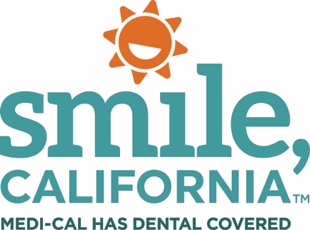 SmileCalifornia.orgเรียน สมาชิกเมดิแคลการคอยดูแลฟันให้มีสุขภาพดีเป็นสิ่งที่ดีที่สุดอย่างหนึ่งที่คุณจะสามารถกระทำได้เพื่อสุขภาพโดยรวมของคุณ การแปรงฟันและการใช้ไหมขัดฟันทุกวันเป็นนิสัยสำคัญที่ดีต่อสุขภาพ เช่นเดียวกับการหาทันตแพทย์เป็นประจำหากคุณเป็นสมาชิกเมดิแคล สิทธิประโยชน์ที่คุณและบุตรจะได้จะรวมไปถึงความคุ้มครองทางทันตกรรมด้วยทางเมดิแคลจะจัดบริการทันตกรรมให้ฟรีหรือเสียค่าใช้จ่ายน้อยเพื่อช่วยให้คุณมีสุขภาพดี ยิ้มสวย โปรดจำไว้ว่า• เมื่อฟันซี่แรกขึ้นหรือครบรอบวันเกิดขวบปีแรก ทารกของคุณควรไปพบทันตแพทย์เมื่อฟันซี่แรกขึ้นหรือเมื่อครบรอบวันเกิดขวบปีแรก ขึ้นอยู่กับว่าอะไรมาถึงก่อน• เคลือบปิดร่องหลุมฟันในวันนี้เพื่อป้องกันฟันผุ ปรึกษาทันตแพทย์ของท่านเกี่ยวกับสารเคลือบปิดร่องหลุมฟันกราม สารเคลือบป้องกันต่าง ๆ นี้สามารถช่วยป้องกันฟันผุได้• การคุ้มครองสิทธิประโยชน์ประกันสุขภาพทันตกรรมผู้ใหญ่แบบครบถ้วนได้กลับมาแล้ว ณ วันที่ 1 มกราคม 2561 กรมบริการการดูแลสุขภาพ (Department of Health Care Services, DHCS) ได้รื้อฟื้นสิทธิประโยชน์ประกันสุขภาพทันตกรรมผู้ใหญ่สำหรับสมาชิกอายุตั้งแต่ 21 ปีขึ้นไปโดยให้ความคุ้มครองทันตกรรมแบบครบถ้วนขอทราบข้อมูลเพิ่มเติมเกี่ยวกับประกันสุขภาพฟันที่คุณจะได้และค้นหาทันตแพทย์ใกล้บ้านที่มีบริการประกันเมดิแคลได้ที่ SmileCalifornia.org หรือโทรติดต่อบริการลูกค้าของเดนทิแคลที่หมายเลข 1-800-322-6384 โทรฟรี ตัวแทนของฝ่ายทันตกรรมของเมดิแคลพร้อมที่จะตอบข้อสงสัยที่คุณมี ตั้งแต่เวลา 8.00 น. ถึง 17.00 น. จันทร์ถึงศุกร์ตัวแทนสามารถช่วยคุณ• หาทันตแพทย์• นัดหมายทำฟัน• หาข้อมูลเพิ่มเติมเกี่ยวกับสิทธิประโยชน์ทางทันตกรรมของคุณ• ตอบข้อสงสัยเกี่ยวกับโปรแกรมทันตกรรมของเมดิแคล• รับข้อมูลเกี่ยวกับการฉัอฉลและการนำไปใช้ในทางที่ผิด• รับข้อมูลเกี่ยวกับการแก้ปัญหาด้วยการดูแลรักษาด้านทันตกรรม  อย่าลืมอ้างถึงจดหมายฉบับนี้เมื่อคุณโทรติดต่อขอแสดงความนับถือโปรแกรมทันตกรรมของเมดิแคลกรมบริการการดูแลสุขภาพ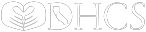 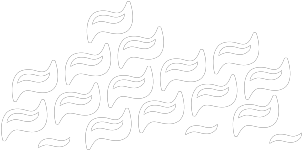 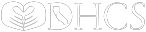 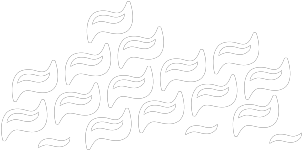 PO Box 15539Sacramento, CA 95852-0609 www.denti-cal.ca.gov